USDA-AMS MARKET NEWS ORGANIC OPINION SURVEY - February 2014USDA-AMS MARKET NEWS ORGANIC OPINION SURVEY - February 2014USDA-AMS MARKET NEWS ORGANIC OPINION SURVEY - February 2014USDA-AMS MARKET NEWS ORGANIC OPINION SURVEY - February 2014USDA-AMS MARKET NEWS ORGANIC OPINION SURVEY - February 2014USDA-AMS MARKET NEWS ORGANIC OPINION SURVEY - February 2014USDA-AMS MARKET NEWS ORGANIC OPINION SURVEY - February 2014USDA-AMS MARKET NEWS ORGANIC OPINION SURVEY - February 2014USDA-AMS MARKET NEWS ORGANIC OPINION SURVEY - February 2014OMB No. 0535-0269  Approval Expires: 6/30/2014Project Code: 947   QID:         SMetaKey: 3611OMB No. 0535-0269  Approval Expires: 6/30/2014Project Code: 947   QID:         SMetaKey: 3611OMB No. 0535-0269  Approval Expires: 6/30/2014Project Code: 947   QID:         SMetaKey: 3611OMB No. 0535-0269  Approval Expires: 6/30/2014Project Code: 947   QID:         SMetaKey: 3611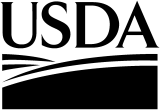 United StatesDepartment ofAgriculture USDA/NASSNational Operations Division9700 Page Avenue, Suite 400St. Louis, MO 63132-1547Phone: 1-888-424-7828Fax: 1-855-515-1328E-mail: nass@nass.usda.govUSDA/NASSNational Operations Division9700 Page Avenue, Suite 400St. Louis, MO 63132-1547Phone: 1-888-424-7828Fax: 1-855-515-1328E-mail: nass@nass.usda.govUSDA/NASSNational Operations Division9700 Page Avenue, Suite 400St. Louis, MO 63132-1547Phone: 1-888-424-7828Fax: 1-855-515-1328E-mail: nass@nass.usda.govUSDA/NASSNational Operations Division9700 Page Avenue, Suite 400St. Louis, MO 63132-1547Phone: 1-888-424-7828Fax: 1-855-515-1328E-mail: nass@nass.usda.govUSDA/NASSNational Operations Division9700 Page Avenue, Suite 400St. Louis, MO 63132-1547Phone: 1-888-424-7828Fax: 1-855-515-1328E-mail: nass@nass.usda.govUSDA/NASSNational Operations Division9700 Page Avenue, Suite 400St. Louis, MO 63132-1547Phone: 1-888-424-7828Fax: 1-855-515-1328E-mail: nass@nass.usda.govPlease make corrections to name, address, and ZIP Code, if necessary.Please make corrections to name, address, and ZIP Code, if necessary.Please make corrections to name, address, and ZIP Code, if necessary.Please make corrections to name, address, and ZIP Code, if necessary.Please make corrections to name, address, and ZIP Code, if necessary.Please make corrections to name, address, and ZIP Code, if necessary.Please make corrections to name, address, and ZIP Code, if necessary.Please make corrections to name, address, and ZIP Code, if necessary.Please make corrections to name, address, and ZIP Code, if necessary.The information you provide will be used for improving organic market information. In accordance with the Confidential Information Protection provisions of Title V, Subtitle A, Public Law 107–347 and other applicable Federal laws, your responses will be kept confidential and will not be disclosed in identifiable form to anyone other than employees or agents. By law, every employee and agent has taken an oath and is subject to a jail term, a fine, or both if he or she willfully discloses ANY identifiable information about you or your operation.  Response is voluntary.The information you provide will be used for improving organic market information. In accordance with the Confidential Information Protection provisions of Title V, Subtitle A, Public Law 107–347 and other applicable Federal laws, your responses will be kept confidential and will not be disclosed in identifiable form to anyone other than employees or agents. By law, every employee and agent has taken an oath and is subject to a jail term, a fine, or both if he or she willfully discloses ANY identifiable information about you or your operation.  Response is voluntary.The information you provide will be used for improving organic market information. In accordance with the Confidential Information Protection provisions of Title V, Subtitle A, Public Law 107–347 and other applicable Federal laws, your responses will be kept confidential and will not be disclosed in identifiable form to anyone other than employees or agents. By law, every employee and agent has taken an oath and is subject to a jail term, a fine, or both if he or she willfully discloses ANY identifiable information about you or your operation.  Response is voluntary.The information you provide will be used for improving organic market information. In accordance with the Confidential Information Protection provisions of Title V, Subtitle A, Public Law 107–347 and other applicable Federal laws, your responses will be kept confidential and will not be disclosed in identifiable form to anyone other than employees or agents. By law, every employee and agent has taken an oath and is subject to a jail term, a fine, or both if he or she willfully discloses ANY identifiable information about you or your operation.  Response is voluntary.The information you provide will be used for improving organic market information. In accordance with the Confidential Information Protection provisions of Title V, Subtitle A, Public Law 107–347 and other applicable Federal laws, your responses will be kept confidential and will not be disclosed in identifiable form to anyone other than employees or agents. By law, every employee and agent has taken an oath and is subject to a jail term, a fine, or both if he or she willfully discloses ANY identifiable information about you or your operation.  Response is voluntary.The information you provide will be used for improving organic market information. In accordance with the Confidential Information Protection provisions of Title V, Subtitle A, Public Law 107–347 and other applicable Federal laws, your responses will be kept confidential and will not be disclosed in identifiable form to anyone other than employees or agents. By law, every employee and agent has taken an oath and is subject to a jail term, a fine, or both if he or she willfully discloses ANY identifiable information about you or your operation.  Response is voluntary.The information you provide will be used for improving organic market information. In accordance with the Confidential Information Protection provisions of Title V, Subtitle A, Public Law 107–347 and other applicable Federal laws, your responses will be kept confidential and will not be disclosed in identifiable form to anyone other than employees or agents. By law, every employee and agent has taken an oath and is subject to a jail term, a fine, or both if he or she willfully discloses ANY identifiable information about you or your operation.  Response is voluntary.The information you provide will be used for improving organic market information. In accordance with the Confidential Information Protection provisions of Title V, Subtitle A, Public Law 107–347 and other applicable Federal laws, your responses will be kept confidential and will not be disclosed in identifiable form to anyone other than employees or agents. By law, every employee and agent has taken an oath and is subject to a jail term, a fine, or both if he or she willfully discloses ANY identifiable information about you or your operation.  Response is voluntary.The information you provide will be used for improving organic market information. In accordance with the Confidential Information Protection provisions of Title V, Subtitle A, Public Law 107–347 and other applicable Federal laws, your responses will be kept confidential and will not be disclosed in identifiable form to anyone other than employees or agents. By law, every employee and agent has taken an oath and is subject to a jail term, a fine, or both if he or she willfully discloses ANY identifiable information about you or your operation.  Response is voluntary.According to the Paperwork Reduction Act of 1995, an agency may not conduct or sponsor, and a person is not required to respond to, a collection of information unless it displays a valid OMB control number.  The valid OMB control number is 0535-0269.  The time required to complete this information collection is estimated to average 5 minutes per response, including the time for reviewing instructions, searching existing data sources, gathering and maintaining the data needed, and completing and reviewing the collection of information.According to the Paperwork Reduction Act of 1995, an agency may not conduct or sponsor, and a person is not required to respond to, a collection of information unless it displays a valid OMB control number.  The valid OMB control number is 0535-0269.  The time required to complete this information collection is estimated to average 5 minutes per response, including the time for reviewing instructions, searching existing data sources, gathering and maintaining the data needed, and completing and reviewing the collection of information.According to the Paperwork Reduction Act of 1995, an agency may not conduct or sponsor, and a person is not required to respond to, a collection of information unless it displays a valid OMB control number.  The valid OMB control number is 0535-0269.  The time required to complete this information collection is estimated to average 5 minutes per response, including the time for reviewing instructions, searching existing data sources, gathering and maintaining the data needed, and completing and reviewing the collection of information.According to the Paperwork Reduction Act of 1995, an agency may not conduct or sponsor, and a person is not required to respond to, a collection of information unless it displays a valid OMB control number.  The valid OMB control number is 0535-0269.  The time required to complete this information collection is estimated to average 5 minutes per response, including the time for reviewing instructions, searching existing data sources, gathering and maintaining the data needed, and completing and reviewing the collection of information.According to the Paperwork Reduction Act of 1995, an agency may not conduct or sponsor, and a person is not required to respond to, a collection of information unless it displays a valid OMB control number.  The valid OMB control number is 0535-0269.  The time required to complete this information collection is estimated to average 5 minutes per response, including the time for reviewing instructions, searching existing data sources, gathering and maintaining the data needed, and completing and reviewing the collection of information.According to the Paperwork Reduction Act of 1995, an agency may not conduct or sponsor, and a person is not required to respond to, a collection of information unless it displays a valid OMB control number.  The valid OMB control number is 0535-0269.  The time required to complete this information collection is estimated to average 5 minutes per response, including the time for reviewing instructions, searching existing data sources, gathering and maintaining the data needed, and completing and reviewing the collection of information.According to the Paperwork Reduction Act of 1995, an agency may not conduct or sponsor, and a person is not required to respond to, a collection of information unless it displays a valid OMB control number.  The valid OMB control number is 0535-0269.  The time required to complete this information collection is estimated to average 5 minutes per response, including the time for reviewing instructions, searching existing data sources, gathering and maintaining the data needed, and completing and reviewing the collection of information.According to the Paperwork Reduction Act of 1995, an agency may not conduct or sponsor, and a person is not required to respond to, a collection of information unless it displays a valid OMB control number.  The valid OMB control number is 0535-0269.  The time required to complete this information collection is estimated to average 5 minutes per response, including the time for reviewing instructions, searching existing data sources, gathering and maintaining the data needed, and completing and reviewing the collection of information.According to the Paperwork Reduction Act of 1995, an agency may not conduct or sponsor, and a person is not required to respond to, a collection of information unless it displays a valid OMB control number.  The valid OMB control number is 0535-0269.  The time required to complete this information collection is estimated to average 5 minutes per response, including the time for reviewing instructions, searching existing data sources, gathering and maintaining the data needed, and completing and reviewing the collection of information.Have you ever used organic marketing information from USDA/AMS Market News?Have you ever used organic marketing information from USDA/AMS Market News?1011Yes -- Continue       	3No -- Go to Item 4.How frequently do you use organic market information from USDA/AMS Market News? (Check one)How frequently do you use organic market information from USDA/AMS Market News? (Check one)1021Daily2Weekly3Monthly4Quarterly5Annually6Less than annuallyHow useful are the following types of USDA/AMS Market News organic information? (Check one box per row)How useful are the following types of USDA/AMS Market News organic information? (Check one box per row)Market News Organic InformationMarket News Organic InformationMarket News Organic InformationMarket News Organic InformationNot UsefulSlightly UsefulSomewhat UsefulVeryUsefulExtremely UsefulWholesale pricesWholesale pricesWholesale prices10312345Retail pricesRetail pricesRetail prices10412345Shipping point or point of production pricesShipping point or point of production pricesShipping point or point of production prices10512345Supply data       (imports and shipments)Supply data       (imports and shipments)Supply data       (imports and shipments)10612345Historical dataHistorical dataHistorical data10712345OtherOtherOther10912345       (Specify:108__________________)109123454.	 How important would the following be for your organic operation? (Check one box per row)USDA/AMS Market News ReportingUSDA/AMS Market News ReportingUSDA/AMS Market News ReportingUSDA/AMS Market News ReportingUSDA/AMS Market News ReportingUSDA/AMS Market News ReportingNot ImportantSlightly ImportantSomewhat ImportantVeryImportantExtremely ImportantContinuing the current reporting programContinuing the current reporting programContinuing the current reporting programContinuing the current reporting programContinuing the current reporting program11012345Adding regionsAdding regionsAdding regionsAdding regionsAdding regions11212345         (Specify:111111______________________)______________________)11212345Adding commodities or productsAdding commodities or productsAdding commodities or productsAdding commodities or productsAdding commodities or products11412345(Specify:113113__________________)__________________)11412345Increasing report frequencyIncreasing report frequencyIncreasing report frequencyIncreasing report frequencyIncreasing report frequency11512345Improving access to historical dataImproving access to historical dataImproving access to historical dataImproving access to historical dataImproving access to historical data11612345Improving electronic access to market dataImproving electronic access to market dataImproving electronic access to market dataImproving electronic access to market dataImproving electronic access to market data11712345OtherOtherOtherOtherOther11912345        (Specify:        (Specify:118118_________________)119123455.	 How interested are you in the following organic commodities? (Check one box per row)Organic CommoditiesOrganic CommoditiesNot InterestedSlightly InterestedSomewhat InterestedVeryInterestedExtremely InterestedLivestock and Meat12012345Feedstuffs (feed grain, hay)12112345Food grade grains12212345Edible beans and pulses12312345Fruits and Vegetables12412345Poultry and Eggs12512345Dairy12612345Cotton127123456.	 When establishing a value for your organic products in the marketplace, how often are the value or price discoveries determined by the following methods? (Check one box per row)MethodsMethodsMethodsMethodsNeverRarelySometimesOftenVery OftenSpot market negotiationSpot market negotiationSpot market negotiation12812345Negotiated price contractsNegotiated price contractsNegotiated price contracts12912345Formula based contractsFormula based contractsFormula based contracts13012345Price set by buyerPrice set by buyerPrice set by buyer13112345Price set by sellerPrice set by sellerPrice set by seller13212345OtherOtherOther13412345        (Specify:133________________)134123457.	How often do you use the following sources for organic market information? (Check one box per row)SourcesSourcesSourcesSourcesNeverRarelySometimesOftenVery OftenAgricultural industry publicationsAgricultural industry publicationsAgricultural industry publications13512345BrokersBrokersBrokers13612345CompetitorsCompetitorsCompetitors13712345Reports and information from USDA/AMS Market NewsReports and information from USDA/AMS Market NewsReports and information from USDA/AMS Market News13812345NeighborsNeighborsNeighbors13912345Trade association newslettersTrade association newslettersTrade association newsletters14012345Other USDA agenciesOther USDA agenciesOther USDA agencies14212345        (Specify:141________________)14212345OtherOtherOther14412345        (Specify:143________________)144123458.	Please provide any suggestions or comments you feel would improve the organic market information from the USDA/AMS Market News Service.8.	Please provide any suggestions or comments you feel would improve the organic market information from the USDA/AMS Market News Service.145This completes the survey. See back page for information on USDA/AMS Market News’s Organic ReportsThank you for your HelpRespondent Name:99119910        MM        DD      YYRespondent Name:Phone:Date:USDA/AMS Market News’s Organic ReportsUSDA/AMS Market News covers a number of organic products at each of the market levels it reports including shipping point, wholesale, and retail. It also tracks some movement on domestic shipments and imports. The Market News Portal, and the many reports and detailed market information from USDA/AMS Market News, can be found at:www.marketnews.usda.gov/portalAdditionally, Market News provides a number of specialized commodity-specific market reports for the organic sector. These are listed below along with a link to the reports:CottonAnnual Organic Cotton Market Summarywww.ams.usda.gov/mnreports/cnaocms.pdfDairyOrganic Dairy Market Newswww.ams.usda.gov/AMSv1.0/dairyorganicFruits and vegetablesNational Fruit and Vegetable Organic Summarywww.ams.usda.gov/mnreports/fvdorganic.pdfLivestock, poultry and grainNational Organic Grain and Feedstuffswww.ams.usda.gov/mnreports/lsbnof.pdfOrganic Poultry and Eggswww.ams.usda.gov/AMSv1.0/PYMarketNewsReportsOrganicResponseResponseRespondentRespondentModeModeEnum.Eval.ChangeOffice Use for POIDOffice Use for POIDOffice Use for POIDOffice Use for POIDOffice Use for POID1-Comp2-R3-Inac4-Office Hold5-R – Est6-Inac – Est7-Off Hold – Est8-Known Zero99011-Op/Mgr2-Sp3-Acct/Bkpr4-Partner9-Oth99021-Mail2-Tel3-Face-to-Face4-CATI5-Web6-E-mail7-Fax8-CAPI19-Other9903098100  785 789      __  __  __  -  __  __  __  -  __  __  __ 789      __  __  __  -  __  __  __  -  __  __  __ 789      __  __  __  -  __  __  __  -  __  __  __ 789      __  __  __  -  __  __  __  -  __  __  __ 789      __  __  __  -  __  __  __  -  __  __  __1-Comp2-R3-Inac4-Office Hold5-R – Est6-Inac – Est7-Off Hold – Est8-Known Zero99011-Op/Mgr2-Sp3-Acct/Bkpr4-Partner9-Oth99021-Mail2-Tel3-Face-to-Face4-CATI5-Web6-E-mail7-Fax8-CAPI19-Other9903098100  7851-Comp2-R3-Inac4-Office Hold5-R – Est6-Inac – Est7-Off Hold – Est8-Known Zero99011-Op/Mgr2-Sp3-Acct/Bkpr4-Partner9-Oth99021-Mail2-Tel3-Face-to-Face4-CATI5-Web6-E-mail7-Fax8-CAPI19-Other9903098R. Unit  785Optional UseOptional UseOptional UseOptional UseOptional Use1-Comp2-R3-Inac4-Office Hold5-R – Est6-Inac – Est7-Off Hold – Est8-Known Zero99011-Op/Mgr2-Sp3-Acct/Bkpr4-Partner9-Oth99021-Mail2-Tel3-Face-to-Face4-CATI5-Web6-E-mail7-Fax8-CAPI19-Other9903098921  785407408  9906  9906  9916S/E NameS/E NameS/E NameS/E NameS/E NameS/E Name